Le bureau du Conseil Français des Confréries, se réunira le Mardi 11 Juin 2019 à 15h00  à VINEUIL (36110)   lieu dit ‘’Champlay’’  Gîte Rural.Nous débattrons de l’Ordre du jour suivant :Approbation du Compte-rendu de la réunion du 16 Octobre 2018 à 09h15.Point sur les cotisations et les adhérents (Groupements  et indépendants) pour représentation au Conseil d’Administration.Projet de reconnaissance des membres des Confréries.Information sur l’Assemblée Générale de 2020 (voir date en fonction des chapitres).Questions diverses.Date et lieu de la prochaine réunion.Respectant les décisions prises avant 2015, le prix du repas sera pris en charge par le Conseil sauf pour les accompagnants.Si éventuellement vous désireriez rester coucher le mardi soir sur place, une possibilité sera peut être possible au Gîte. Se renseigner auprès de Solange MOREAU  Vineuil  tél. 02 54 36 64 08= = = = = = = = = = = = = = = = = = = = = = = = = = = COUPON REPONSE	Mr ou Mme	Sera présent €  à la réunion de Bureau du Conseil Français des Confréries le Mardi 11 Juin 15h00(OUI)      (NON)      (Rayer la mention inutile)Accompagné de :Soit :			Repas gratuit (pour les représentants)			Et	Repas :    20€  (pour les accompagnants)Le point d’Accueil et l’heure pour l’arrivée le mardi matin vous sera communiqué ultérieurement. Arrivée : le mardi  matin     Repas  midi   (OUI)     (NON)Départ : 	le   Mercredi   soir       ou 	le Jeudi matin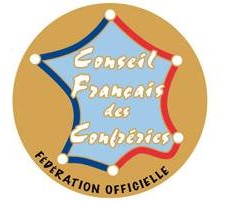 CONVOCATIONRéunion de BureauDu Conseil Français des Confréries